Trámite de Licencia de Licores-Ley 9047MU-CT-PA-FO-09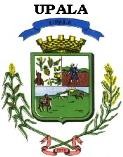 Este formulario debe completarse en caso de solicitud de patente o licencia nueva de Licores, la cual tiene una vigencia de cinco años.  1-DATOS DEL PATENTADO (A):	Nombre (físico o jurídico):	_				 Cédula (física o jurídica):			__ Nombre del representante legal:	_	Cédula:    _		_Dirección fiscal 	 	 			_	__		Para todas las actuaciones tributarias autorizo notificarme a la siguiente dirección o correo electrónico: ______________________________________________________________________________________________________________________________________________________ Teléfono:	Celular: _	_ Correo electrónico:  			MU-CT-PA-FO-09Requisitos2-DATOS DEL LOCAL DONDE SERÁ DESARROLLADA LA LICENCIA:Nombre: (físico o jurídico):	_ 	Cedula física o jurídica:	_ 	Nombre del representante legal	Cédula:	_	_Dirección exacta del local:			_ Distrito:	Finca Nº:	Plano N.º:  		  3-OTROS DATOS	Nombre comercial del negocio o local:	__ 	Licencia de licores No.:  	Dirección exacta del local comercial:	_ 	_Distrito:	Teléfonos:	_	_Declaración JuradaConocedor de las penas con que la Ley castiga el perjurio, declaro bajo fe de juramento que toda la información que se consigna en este documento es verdadera, por tratarsede una declaración jurada. (Artículo 318 del Código Penal). Por lo anterior, quedo apercibido de las consecuencias legales y judiciales, con que la legislación castiga el delito de perjurio. Asimismo, exonero de toda responsabilidad a las autoridades de la Municipalidad de Upala, por el otorgamiento de esta licencia con base en la presente declaración, y soy conocedor de que, si la autoridad municipal llegase a corroborar alguna falsedad en la presente declaración, errores u omisiones en los documentos aportados, procederá conforme en Derecho corresponde.Firmas: De la o el patentado:	Cédula N.º:  	Formulario de licencia de licores: debe ser firmado por la persona solicitante o su representante legal. Ley 9047. Reglamento a la Ley 9047 de la Municipalidad de Upala.Cédula de identidad. Si es extranjero presentar cédula de residencia. (Documentos vigentes). Ley Nº3504 y Ley Nº 8764. Reglamento a la Ley 9047 de la Municipalidad de Upala.En caso de persona jurídica, presentar copia de certificación de personería jurídica. (Documentos vigentes). Ley Nº 4755 y Reglamento a la Ley de Licores de la Municipalidad de UpalaConstancia al día, de la Póliza de Riesgos de Trabajo del Instituto Nacional de Seguros (INS). Ley Nº 6727. Ley 9047 y Reglamento a la Ley 9047 de la Municipalidad de Upala.Copia del permiso de funcionamiento de salud: Emitido por el Ministerio de Salud, (vigente). Reglamento General para Autorización y Permisos Sanitario de Funcionamiento. Decreto Ejecutivo Nº 39472-S. Ley 9047 y Reglamento a la Ley de Licores de la Municipalidad de Upala.Estar inscrito y al día con las obligaciones patronales de la CCSS. Ley Nº 17Estar inscrito ante La Dirección General de Tributación, para la actividad solicitada. Ley Nº 4755 y Reglamento de Procedimientos Tributarios.En caso de persona jurídica, deberán aportar certificación de composición de su capital accionario. Ley 4755 y Reglamento a la Ley de Licores de la Municipalidad de Upala.Estar al día con el pago de los tributos municipales. Artículo No. 2 de la Ley Nº 7181 del 24 de julio del 1990. Ley 4755Copia de autorización o el respectivo contrato de arrendamiento, del local donde se explotará la patente, (también: aportar copia de cédula/personería jurídica del dueño (a) de la propiedad: en el caso que el contrato no este autenticado), en el mismo indicar el Nº de finca de la propiedad, actividad y plazo. (Documento vigente). Ley Nº 7527 y Ley Nº 63. Reglamento a la Ley 9047 de la Municipalidad de Upala.Constancia de estar al día con FODESAF (Dirección General Desarrollo Social y Asignaciones Familiares) Ley No. 9047. Reglamento a la Ley 9047 de la Municipalidad de Upala.Licencia de ACAM cuando se utilizará actividad musical en el lugar. Ley 6683. Teléfono: 2524-0668/2524-0689.